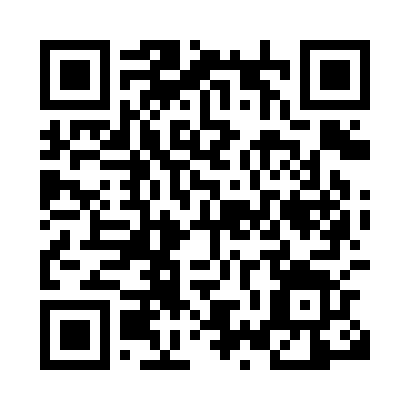 Prayer times for Alt Molln, GermanyWed 1 May 2024 - Fri 31 May 2024High Latitude Method: Angle Based RulePrayer Calculation Method: Muslim World LeagueAsar Calculation Method: ShafiPrayer times provided by https://www.salahtimes.comDateDayFajrSunriseDhuhrAsrMaghribIsha1Wed3:025:411:145:198:4811:192Thu3:015:391:145:208:5011:203Fri3:005:371:145:218:5211:214Sat2:595:351:145:228:5411:225Sun2:585:341:145:228:5611:226Mon2:575:321:145:238:5711:237Tue2:575:301:145:248:5911:248Wed2:565:281:145:259:0111:249Thu2:555:261:145:259:0311:2510Fri2:545:241:145:269:0411:2611Sat2:545:221:145:279:0611:2712Sun2:535:211:145:279:0811:2713Mon2:525:191:145:289:0911:2814Tue2:515:171:145:299:1111:2915Wed2:515:161:145:299:1311:3016Thu2:505:141:145:309:1411:3017Fri2:505:121:145:319:1611:3118Sat2:495:111:145:319:1811:3219Sun2:485:091:145:329:1911:3220Mon2:485:081:145:339:2111:3321Tue2:475:071:145:339:2211:3422Wed2:475:051:145:349:2411:3423Thu2:465:041:145:349:2511:3524Fri2:465:031:145:359:2711:3625Sat2:455:011:145:369:2811:3726Sun2:455:001:155:369:2911:3727Mon2:454:591:155:379:3111:3828Tue2:444:581:155:379:3211:3829Wed2:444:571:155:389:3311:3930Thu2:444:561:155:389:3511:4031Fri2:434:551:155:399:3611:40